ÚVODŠkolský klub detí je zriadený ako súčasť Základnej školy kniežaťa Pribinu. Školský poriadok školského klubu detí je vnútorným školským poriadkom. Všetky práva a povinnosti žiakov vyplývajúce z poriadku školy sa vzťahujú aj na dieťa navštevujúce ŠKD.Článok I.Riadenie a organizácia školského klubu detíŠkolský klub detí (ďalej len ŠKD) riadi riaditeľ školy, v zastúpení zástupkyne RŠ pre primárne vzdelávanie.Riaditeľ školy určuje počet oddelení v ŠKD na základe počtu prihlásených detí na pravidelnú dochádzku. Výchovno-vzdelávaciu činnosť organizuje vedúca vychovávateľka, ktorá je zároveň členom vedenia školy.V oddelení ŠKD môže byť zapísaných najmenej 15 trvalo dochádzajúcich detí. Najväčší počet detí v oddelení určí riaditeľ školy podľa podmienok školy.Článok II.Prevádzka ŠKDŠKD je v prevádzke spravidla celý školský rok, okrem dní pracovného pokoja a štátnych sviatkov. Počas pracovných dní je ŠKD v prevádzke v čase mimo vyučovania od 6.30 hod. – 7.30 hod. a od 11.40 hod. – 17.00 hod.Počas školských prázdnin môže byť ŠKD v prevádzke v prípade väčšieho počtu prihlásených detí alebo ak tak určí zriaďovateľ v prípade väčšieho počtu prihlásených detí i z iných základných škôl v zriaďovateľskej pôsobnosti mesta Nitra.ŠKD sa riadi režimom dňa.Článok III.Prihlasovanie a odhlasovanie detíO prijatí dieťaťa do ŠKD rozhoduje riaditeľ na základe písomnej žiadosti zákonného zástupcu dieťaťa.Prihlasovanie detí do ŠKD je dobrovoľné, nie je povinné, prijatie nie je nárokovateľné.Do ŠKD sa prednostne prijímajú deti primárneho vzdelávania ZŠ, ktoré sú prihlásené na pravidelnú dochádzku.ŠKD sa člení na oddelenia, do ktorých sú deti zaraďované spravidla podľa tried. V jednom oddelení môžu byť deti rôzneho veku, v tom prípade sa zaraďujú na základe počtu prihlásených detí.Odhlásenie dieťaťa z klubu môže uskutočniť zákonný zástupca dieťaťa na základe písomnej žiadosti najneskôr do konca prebiehajúceho mesiaca, na mesiac nasledujúci.Článok IV.Výchovno-vzdelávacia činnosťVýchovno-vzdelávacia činnosť v ŠKD má charakter oddychovo-relaxačný a rekreačný. Zahŕňa tiež samoobslužné, záujmové činnosti a prípravu na vyučovanie. ŠKD dodržiava pravidelné striedanie činností podľa režimu dňa.Oddychovo-relaxačná činnosť slúži na odstránenie únavy z vyučovania a po obede. Využívajú sa oddychové zóny v triedach, areál školy.Rekreačné činnosti sú dôležité pre zdravý telesný a duševný vývin, uskutočňujú sa pohybom a pobytom na čerstvom vzduchu (vychádzky, školský dvor, ihrisko, výlety, šport).Záujmová činnosť sa realizuje v triedach, telocvični, školskej kuchynke, na multifunkčnom ihrisku, v areáli školy, v školskej a mestskej knižnici, v plavárni, galérii a pod.Príprava na vyučovanie sa realizuje v spolupráci školy s rodinou, metódou individuálneho prístupu a rôznymi formami.ŠKD organizuje kultúrne a športové podujatia aj mimo areálu školy.Súčasťou výchovno-vzdelávacej činnosti je aj stravovanie detí. Deti prichádzajú do jedálne s vychovávateľkou, čisto upravené, v prezuvkách, dodržujú zásady spoločenského správania a stolovania. Po obede odchádza celé oddelenie spoločne s vychovávateľkou. Úhradu stravného, prihlasovanie a odhlasovanie obedov zabezpečujú rodičia v zmysle pokynov vedúcej jedálne.Článok V.Dochádzka detí do ŠKDRozsah dennej dochádzky, spôsob odchodu domov, na záujmovú činnosť v škole alebo mimo školy uvedie zákonný zástupca v prihláške. Prípadné zmeny v dochádzke a spôsobe odchodu oznamuje zákonný zástupca písomne, bezodkladne a vopred.Uvoľniť dieťa z klubu v inom čase a spôsobe ako je oznámený písomne, nie je možné.Dieťa, ktoré odchádza na záujmovú činnosť mimo školy v čase vychádzky, zostáva v oddelení u vychovávateľky, ktorá má službu a tá ho uvoľní v čase uvedenom v prihláške.Za príchod dieťaťa do zbernej triedy na rannú službu v ŠKD, ktorý je v prevádzke od 6.30 hod. do 7.30 hod. zodpovedajú rodičia. O 7.30 hod. deti odchádzajú s vychovávateľkou do svojich tried.Po ukončení činnosti v oddeleniach o 16.00 hod. sa deti schádzajú v zbernej triede, kde má službu jedna vychovávateľka, najneskôr do 17.00 hod.Článok VI.Starostlivosť o zdravie a bezpečnosť detíO bezpečnosti a ochrane zdravia sú deti preukázateľne informované v prvý deň v ŠKD a priebežne pri konkrétnych aktivitách. Za bezpečnosť detí počas celého pobytu v ŠKD zodpovedá vychovávateľka oddelenia.Ak je oddelenie vytvorené z 2 tried, za prechod detí do oddelenia alebo jedálne zodpovedá učiteľ, ktorý mal s deťmi poslednú vyučovaciu hodinu.Zodpovednosť za dieťa v prípade, že odchádza z klubu na záujmovú činnosť v škole, preberá vyučujúci, ktorý záujmovú činnosť zabezpečuje a zodpovedá aj za prechod na túto činnosť a späť.Vychovávateľky klubu sú povinné priebežne monitorovať zmeny v správaní dieťaťa a v prípade oprávneného podozrenia zo zanedbávania, fyzického alebo psychického týrania, šikanovania alebo v prípade účasti dieťaťa na šikanovaní oznámiť skutočnosť riaditeľovi školy.V prípade úrazu poskytne vychovávateľka dieťaťu prvú pomoc, oznámi ho zákonnému zástupcovi, vedúcej vychovávateľke a vedeniu školy. Ak si to úraz vyžaduje, sprevádza dieťa do zdravotníckeho zariadenia. Spíše záznam o úraze.Dieťa musí mať v ŠKD vlastné hygienické potreby a prezuvky.Osobné veci, vrchné ošatenie, obuv a pod. musia mať deti označené pre prípad zámeny alebo straty. Majú ich uložené v šatňových skrinkách.Stratu osobných vecí z priestorov ŠKD vybavuje vychovávateľka v spolupráci s rodičom a vedením školy.Nosenie nebezpečných a cenných predmetov do ŠKD je zakázané. Za prípadnú stratu alebo odcudzenie škola nezodpovedá.Na podujatiach organizovaných mimo objektu školy môže mať vychovávateľka najviac 25 detí.Na vychádzkach, výletoch a iných podujatiach mimo objektu školy zodpovedá za bezpečnosť detí vychovávateľka až do príchodu do objektu školy alebo do prevzatia rodičmi. Na tieto aktivity sa vzťahuje platnosť informovaného súhlasu zákonného zástupcu dieťaťa.Z miesta konania akcie mimo školy môže byť dieťa uvoľnené len na základe písomného súhlasu zákonného zástupcu.Ak vychovávateľka zistí, že má dieťa zdravotné ťažkosti (nevoľnosť, teplotu a pod.) upovedomí zákonného zástupcu a zabezpečí jeho izoláciu a predčasný odchod domov.Z bezpečnostných a zdravotných dôvodov rodičia bežne nevstupujú do školy, deti ohlasujú do oddelení zvonením na školský telefón.Článok VII.Opatrenia vo výchoveV zmysle § 58 školského zákon dieťaťu možno udeliťpochvalu alebo iné ocenenie za vzorné správanie, vzorné plnenie povinností alebo statočný činnapomenutie alebo pokarhanie od vychovávateľky, triedneho učiteľa, riaditeľa, podmienečné vylúčenie alebo vylúčenie za previnenie sa proti školskému poriadku, môže byť spojené so zníženou známkou zo správania Kritériá na udelenie pochvál a sankciíZa vzorné správanie, vzorné plnenie povinností alebo za mimoriadnu aktivitu či statočný čin možno dieťaťu udeliť pochvalu alebo iné ocenenie.Písomné napomenutie vychovávateľkou: po verbálnom upozornení vychovávateľkou za menej závažné porušenie Školského poriadku ŠKD (nerešpektovanie pokynov vychovávateľky, používanie vulgárnych slov v komunikácii a pod.).Pokarhanie triednym učiteľom: po konzultácii s rodičom a prerokovaní v pedagogickej rade za opakované menej závažné priestupky voči Školskému poriadku ŠKD (svojvoľné vzdialenie sa z oddelenia, ničenie školského majetku, nedôstojné správanie voči vychovávateľkám a spolužiakom, ničenie životného prostredia a pod.).Pokarhanie riaditeľom školy: po prerokovaní v pedagogickej rade za opakujúce závažnejšie priestupky, krádež podľa rozsahu, vydieranie a šikanovanie spolužiakov, hrubé a vulgárne správanie sa voči všetkým zamestnancom ŠKD.Vylúčenie zo ŠKD: za trestnú činnosť, závažné a hrubé porušenie Školského poriadku ŠKD, resp. vyšších právnych noriem, šírenie a užívanie drog, ohrozovania zdravia a bezpečnosti detí a zamestnancov ŠKD. O vylúčení diaťaťa z ŠKD rozhodne riaditeľ po preukázateľnom predchádzajúcom upozornení zákonného zástupcu diaťaťa.Článok VIII.Príspevok na úhradu za pobyt v ŠKDVýška mesačného príspevku na úhradu nákladov spojených s činnosťou ŠKD v školskom roku 2018/2019 je 10 € /na základe dodatku č.5 k Všeobecne záväznému nariadeniu mesta Nitry č. 21/2008 o výške príspevku na čiastočnú úhradu nákladov v školách, v školských výchovno-vzdelávacích zariadeniach a na čiastočnú úhradu nákladov a podmienky úhrady v školských účelových zariadeniach v zriaďovateľskej pôsobnosti mesta Nitry zo dňa 27.6.2013/.Príspevok na úhradu za pobyt dieťaťa v ŠKD podľa mesačného predpisu na číslo účtu ŠKD s variabilným číslom žiaka je povinný zákonný zástupca uhradiť do 10. dňa príslušného kalendárneho mesiaca, ktorý predchádza kalendárnemu mesiacu, za ktorý sa príspevok uhrádza. Platbu je možné uskutočniť aj na viac mesiacov naraz, v prvom polroku však len do decembra, ostatné platby od januára.Zákonný zástupca je povinný príspevok uhradiť nezávisle od počtu dní a času, ktoré dieťa strávi v školskom klube detí v danom mesiaci.Pokiaľ zákonný zástupca dieťaťa neuhradí stanovený príspevok ani po písomnom upozornení, riaditeľ školy vyradí dieťa zo ŠKD.Ak zákonný zástupca odhlási dieťa v priebehu mesiaca, nevzniká mu nárok na vrátenie príspevku.Po predložení písomnej žiadosti zákonného zástupcu riaditeľovi školy a predložení dokladu o poberaní dávok v hmotnej núdzi, vždy do 10. septembra a 10. januára v danom školskom roku, môže riaditeľ rozhodnúť o znížení alebo odpustení príspevku. Riaditeľ školy písomne upovedomí zákonného zástupcu o rozhodnutí.. Článok IX.Záverečné ustanovenieŠkolský poriadok ŠKD je záväzný pre všetky deti navštevujúce ŠKD. Porušenie Školského poriadku ŠKD je dôvodom na výchovné opatrenie.Príloha 1PRAVIDLÁ BEZPEČNÉHO ŠKOLSKÉHO KLUBU DETÍPo príchode do ŠKD odkladám školskú aktovku a ostatné osobné veci na určené miesto.Na obed a z obeda odchádzam v sprievode pani vychovávateľky alebo pani učiteľky (iba štvrtáci, ktorí končia neskôr, prichádzajú hneď po obede sami a bezpečne do oddelenia a hlásia sa u pani vychovávateľky).Dodržujem hygienické zásady.Ak sa necítim dobre alebo sa zraním, okamžite to hlásim pani vychovávateľke.Nikdy svojvoľne neopúšťam triedu/oddelenie, v prípade odchodu oznámim dôvod pani vychovávateľke.K vybaveniu a zariadeniu ŠKD sa správam šetrne, udržujem poriadok a čistotu prostredia.S nožnicami a inými ostrými predmetmi pracujem maximálne opatrne, pod dohľadom dospelej osoby.Nesmiem manipulovať s elektrickými zariadeniami.V priestoroch školy nebehám, neskáčem zo schodov, nešmýkam sa po zábradlí a správam sa bezpečne.Rešpektujem práva a povinnosti žiakov vyplývajúce zo Školského poriadku školy.Pri pobyte mimo budovy školy sa riadim pokynmi pani vychovávateľky.Pri odchode zo ŠKD odložím vypožičané hry a iné pomôcky na pôvodné miesto.Oznam od rodičov o skoršom/ samostatnom odchode domov a pod. odovzdám pani vychovávateľke.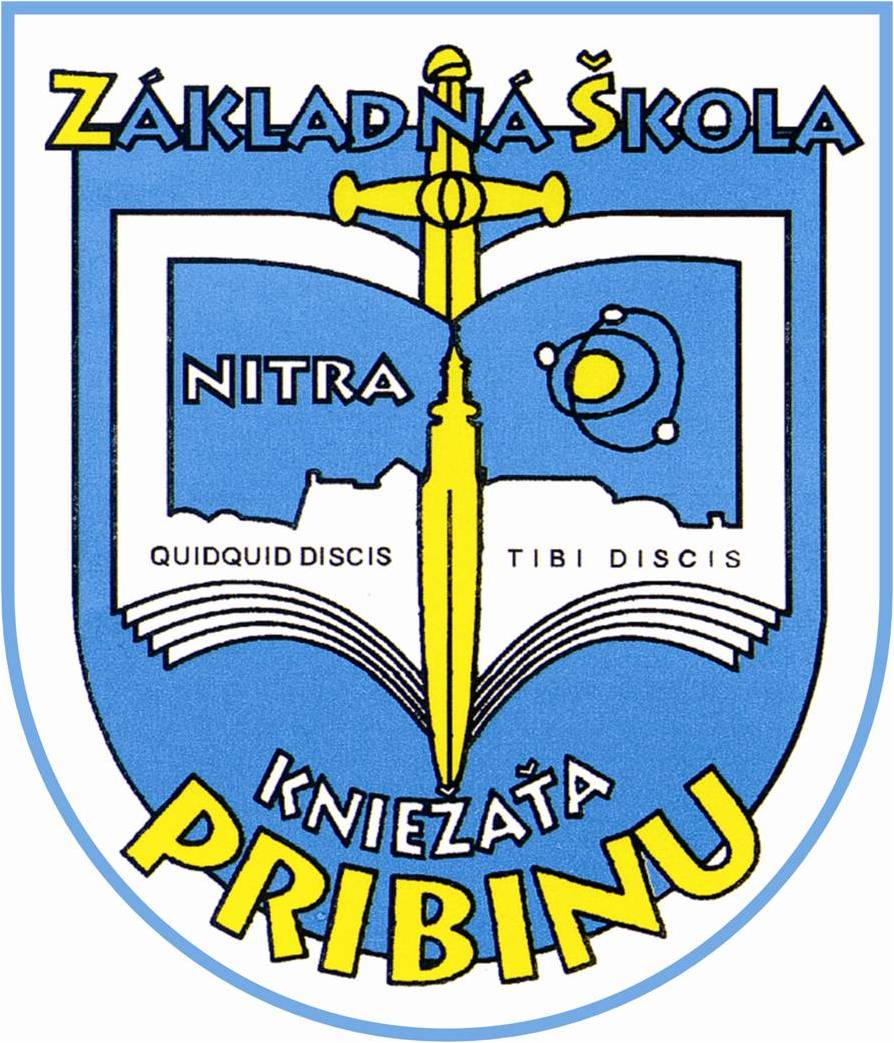 